Review — Topic 5: Graphs and networksMultiple choiceThe minimum number of edges in a connected graph with eight vertices is:A	5B	6C	7D	8E	9Which graph is a spanning tree for the following graph?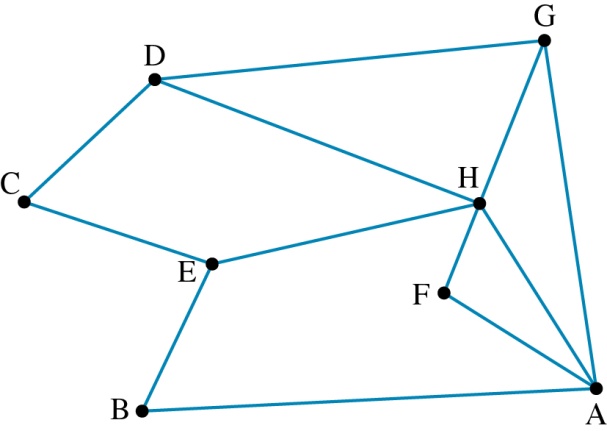 A connected graph with 9 vertices has 10 faces. The number of edges in the graph is:A	15B	16C	17D	18E	19Which of the following graphs will not have an Euler trail?What is the length of the minimum spanning tree of the following graph?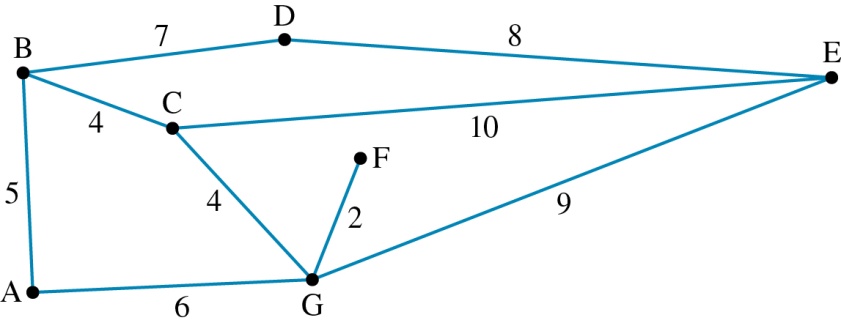 A	33B	26C	34D	31E	30An Euler circuit can be created in the following graph by adding an edge between the vertices: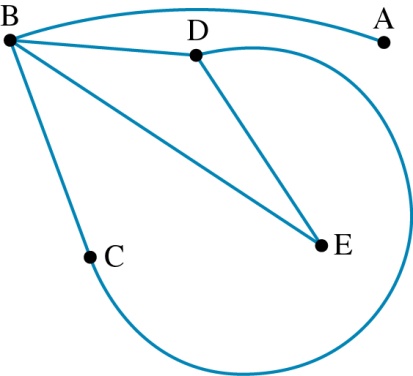 A	A and DB	A and BC	A and CD	B and CE	A and EThe adjacency matrix that represents the following graph is: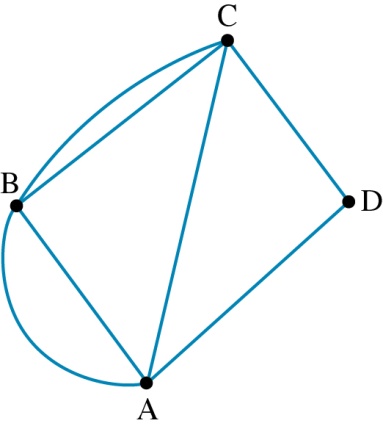 A			B	C			D	E	The number of faces in the following planar graph is: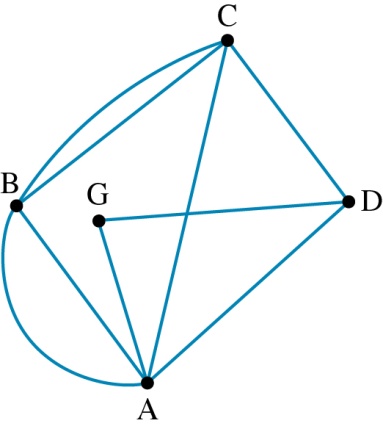 A	6B	7C	8D	9E	10A Hamiltonian cycle for the following graph is: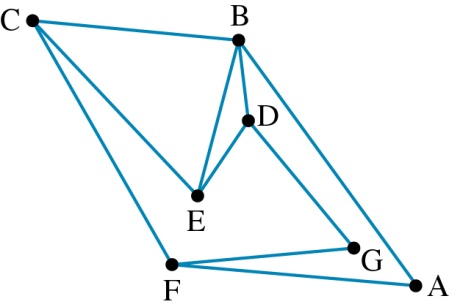 A	ABCEDGFAB	ABDGFCEAC	ABDGFCEDEBCFAD	ABDGFCECFAE	ABDGFAA complete graph with 7 vertices will have a total number of edges of:A	7B	8C	14D	42E	21Short answera	Identify whether the following graphs are planar or not planar.b	Redraw the graphs that are planar without any intersecting edges.Complete the following adjacency matrices.a	b	c	d	Identify which of the following graphs are:i	simple		ii	complete		iii	planar.Which of the following graphs are isomorphic?For each of the following graphs:i	add the minimum number of edges to the following graphs in order to create an Euler trailii	state the Euler trail created.a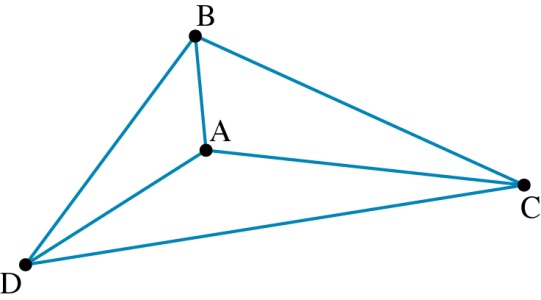 b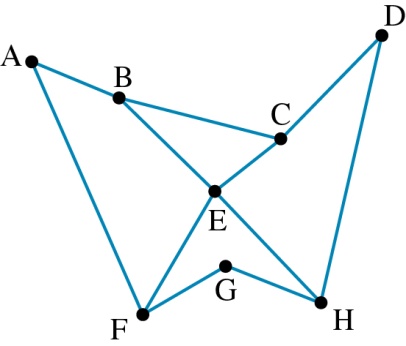 a	What is the shortest distance from start to finish in the following graph?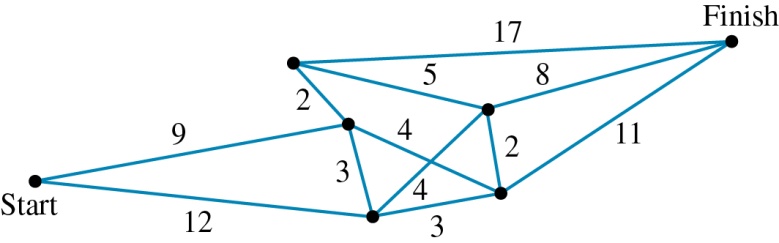 b	What is the total length of the shortest Hamiltonian path from start to finish?c	Draw the minimum spanning tree for this graph.Extended responseThe flying distances between the capital cities of Australian mainland states and territories are listed in the following table.a	Draw a weighted graph to show this information.b	If technical problems are preventing direct flights from Melbourne to Darwin and from Melbourne to Adelaide, what is the shortest way of flying from Melbourne to Darwin?c	If no direct flights are available from Brisbane to Perth or from Brisbane to Adelaide, what is the shortest way of getting from Brisbane to Perth?d	Draw the minimum spanning tree for the graph and state its total distance.The diagram shows the streets in a suburb of a city with a section of underground tunnels shown in black. Weightings indicate distances in metres. The tunnels are used for utilities such as electricity, gas, water and drainage.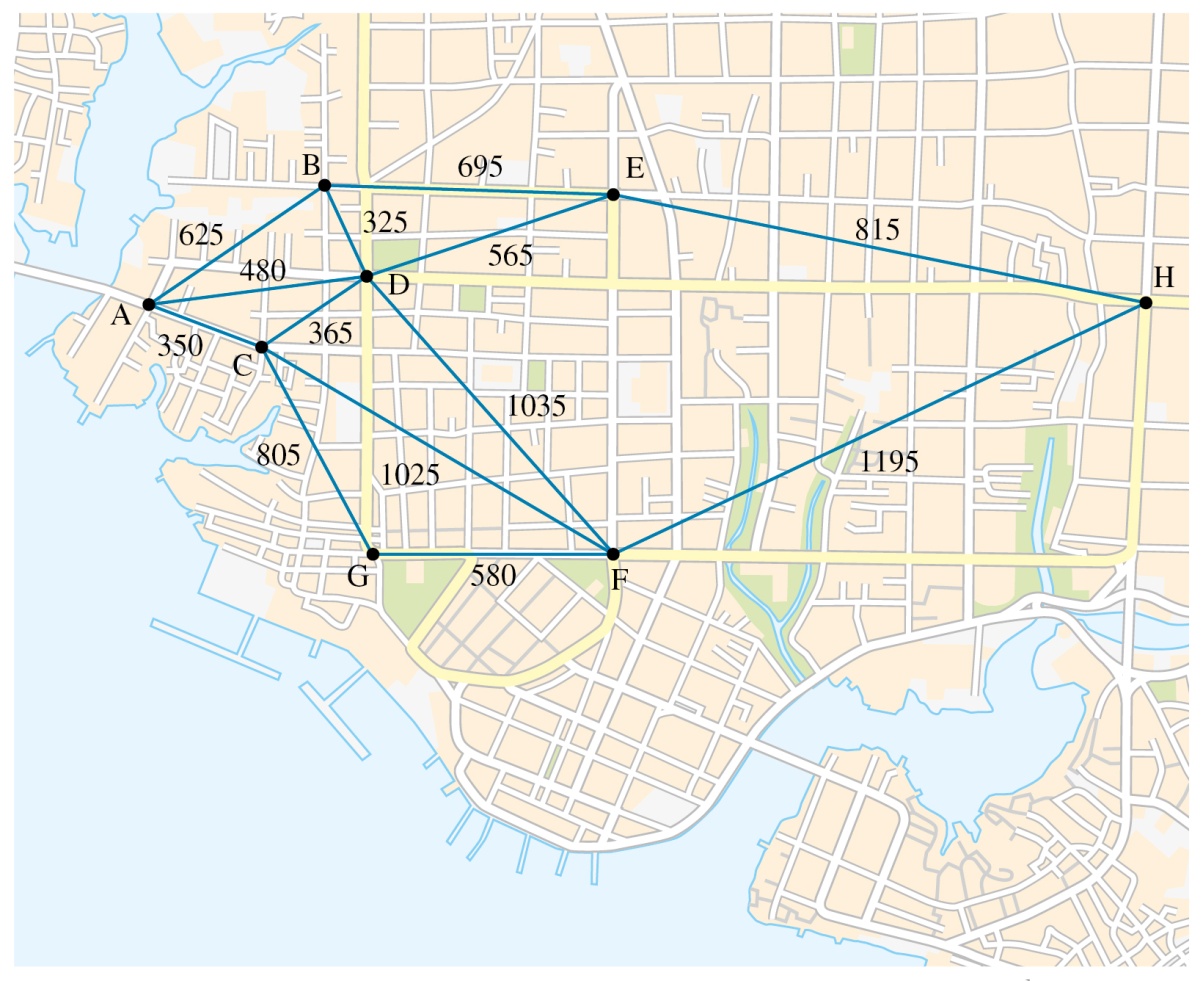 a	i	If the gas company wishes to run a pipeline that minimises its total length but reaches each vertex, what will be the total length required?ii	Draw a graph to show the gas lines.b	If drainage pipes need to run from H to A, what is the shortest path they can follow? How long will this path be in total?c	A single line of cable for a computerised monitoring system needs to be placed so that it starts at D and reaches every vertex once. What is the minimum length possible, and what is the path it must follow?d	If a power line has to run from D so that it reaches every vertex at least once and finishes back at the start, what path must it take to be a minimum?A brochure for a national park includes a map showing the walking trails and available camping sites at the park.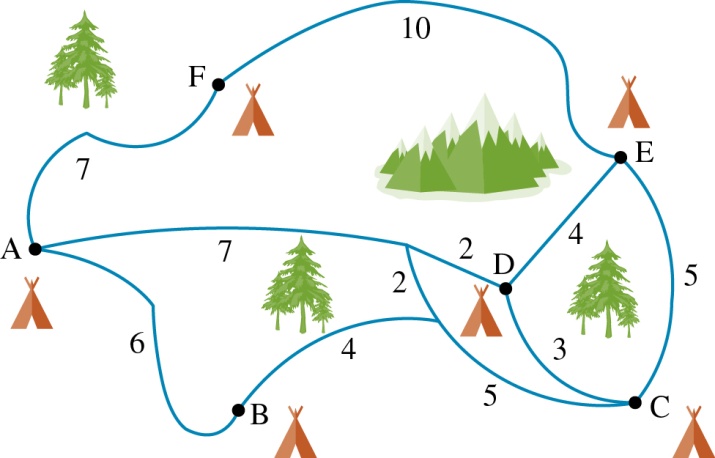 a	Draw a weighted graph to represent all the possible ways of travelling to the camp sites.b	Draw the adjacency matrix for the graph.c	Is it possible to walk a route that travels along each edge exactly once? Explain your answer, and indicate the path if it is possible.d	If the main entrance to the park is situated at A, what is the shortest way to travel to each campsite and return to A?A cruise ship takes passengers around Tasmania between the seven locations marked on the map.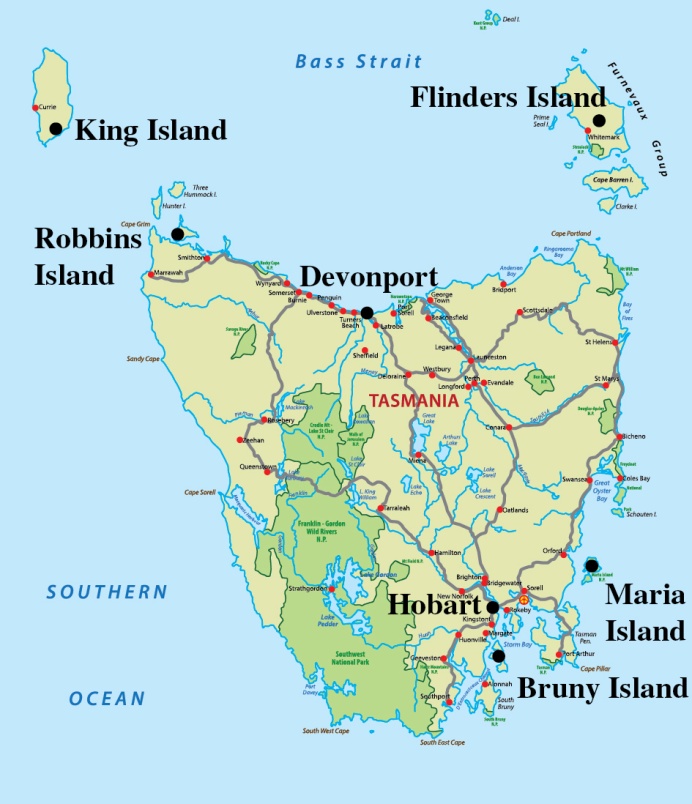 The sailing distances between locations are indicated in the table.a	Draw a weighted graph to represent all possible ways of travelling to the locations.b	What is the shortest route from Hobart to Robbins Island?c	What is the shortest way of travelling from Hobart to visit each location only once?d	What is the shortest way of sailing from King Island, visiting each location once and returning to King Island?Review — answersMultiple choice1  C	2  B	3  C	4  D	5  E6  A	7  E	8  A	9  A	10 EShort answer1  a  i  Planar	    ii  Planar	    iii Planar	    iv  Planar    b  i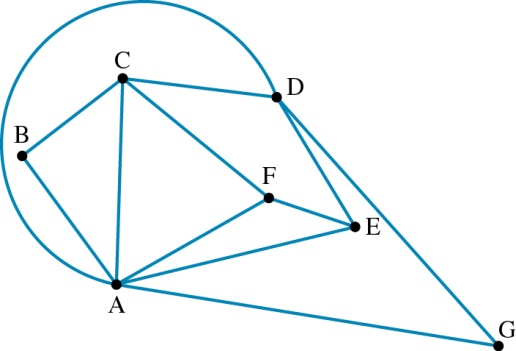         ii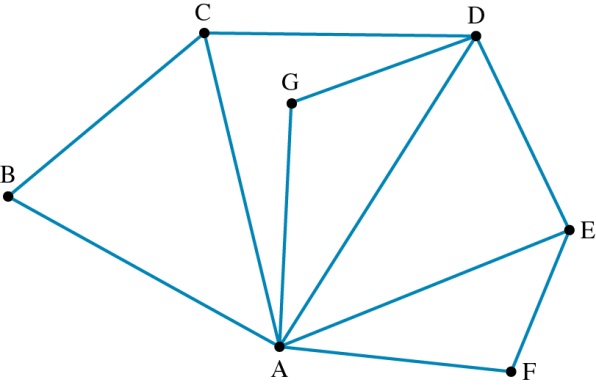         iii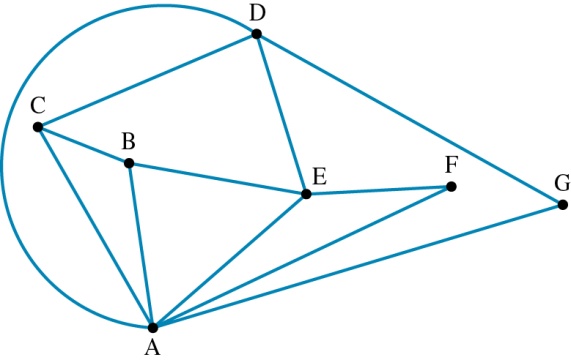         iv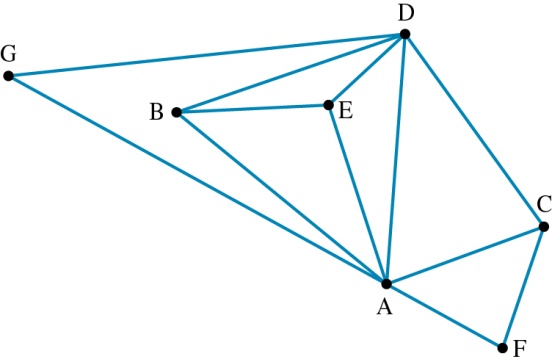 2  a      b      c      d  3  a  Simple, planar    b  Simple, planar    c  Simple, complete, planar    d  Simple, planar    e  Simple, complete    f  Simple, planar    g  Simple, planar    h  Simple, planar4  Graphs a and d are isomorphic.5  a  i  3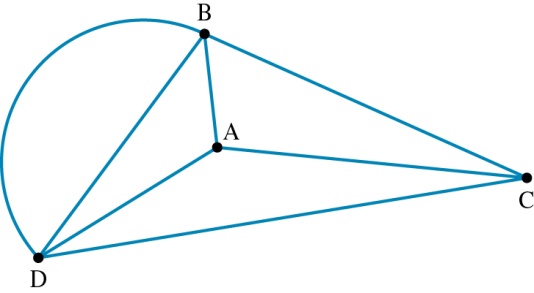     ii  ABDBCADC    b  i  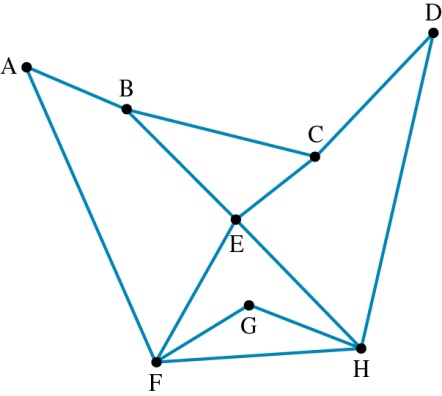     ii  BAFEHGFHDCEBC6  a  9 + 4 + 2 + 8 = 23    b  9 + 2 + 2 + 5 + 4 + 3 + 11 = 34    c  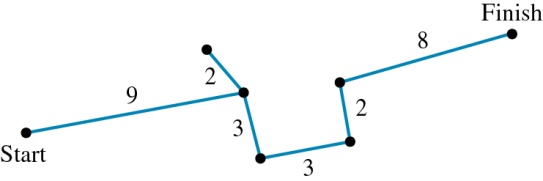 Extended response1  a  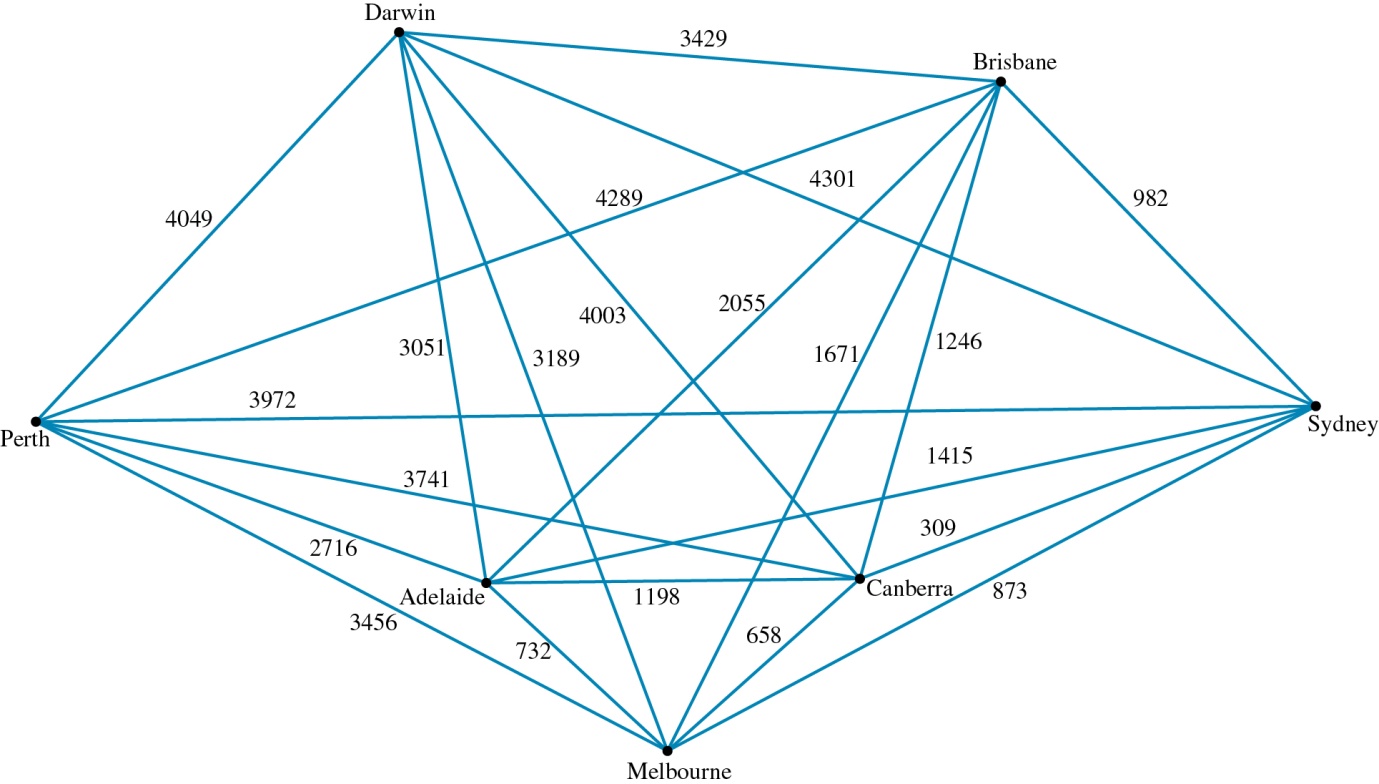     b  Via Canberra (4661 km)    c  Via Sydney (4954 km)    d  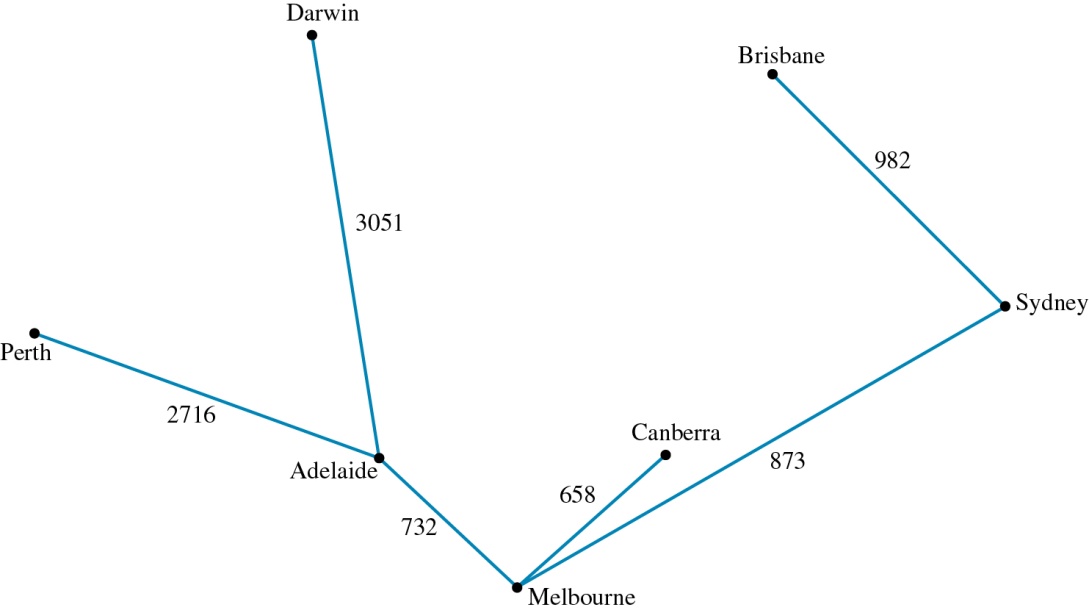         The total distance is 9012 km.2  a  i  4195 m        ii  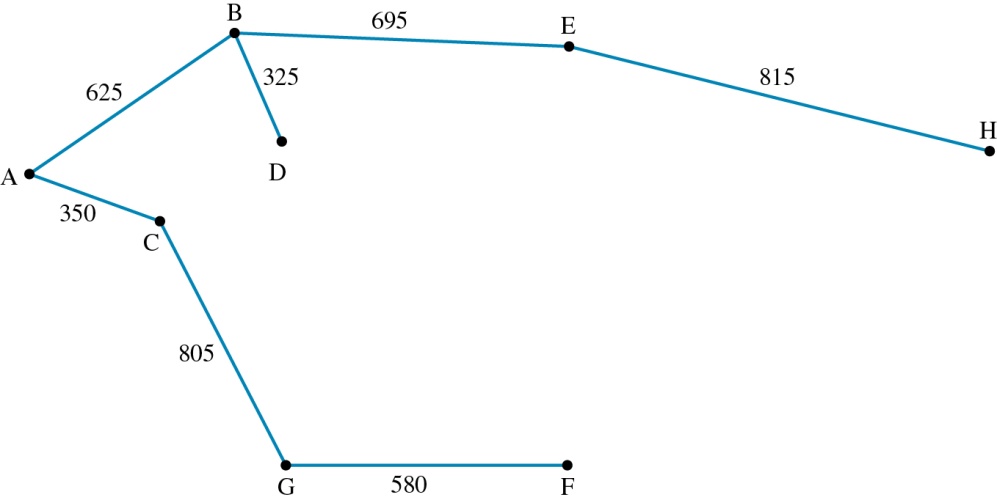     b  HEDA, 1860 m    c  4905 m, DFGCABEH    d  DEHFGCABD, 5260 m3  a  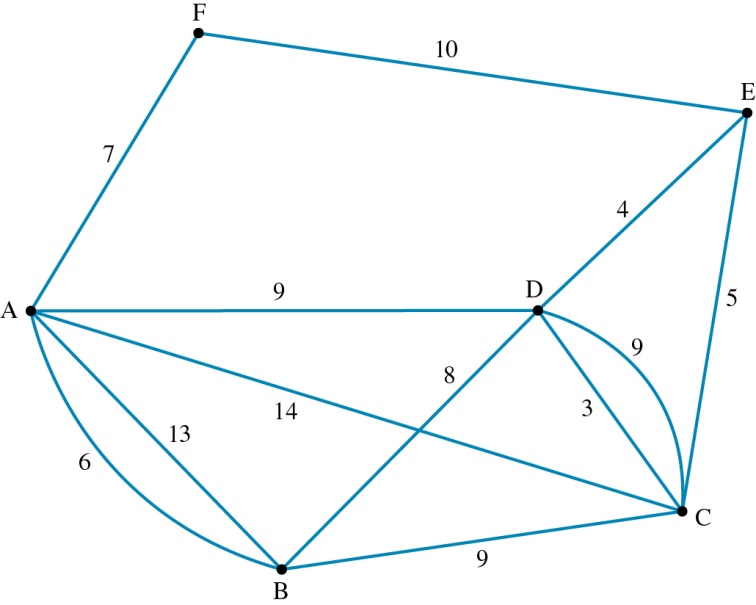     b      c  No, as there are more than two vertices of odd degree.    d  AFEDCBA (39)4  a  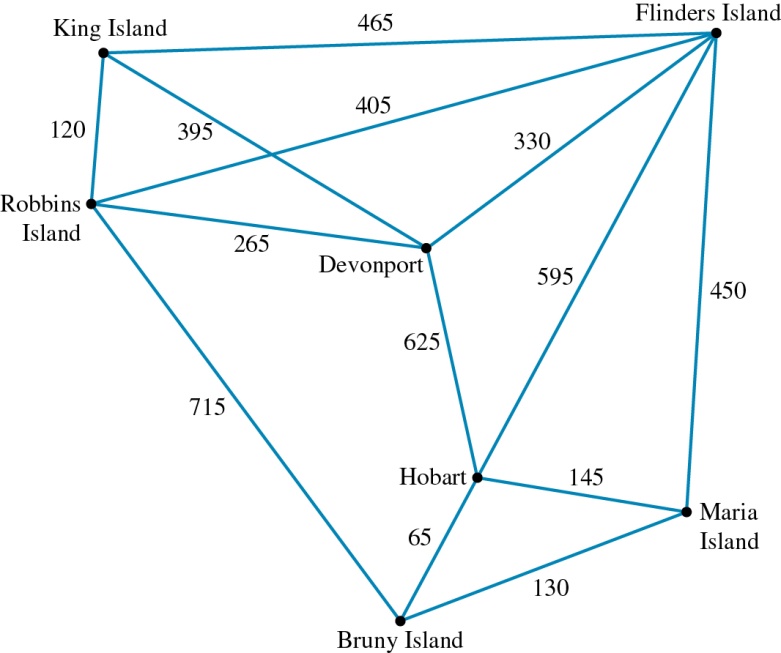     b  Hobart–Bruny–Robbins (780 km)    c  Hobart–Bruny–Robbins–King–Devonport–Flinders–Maria (2075 km)    d  King–Devonport–Flinders–Maria–Hobart–Bruny–Robbins–King (2220 km)A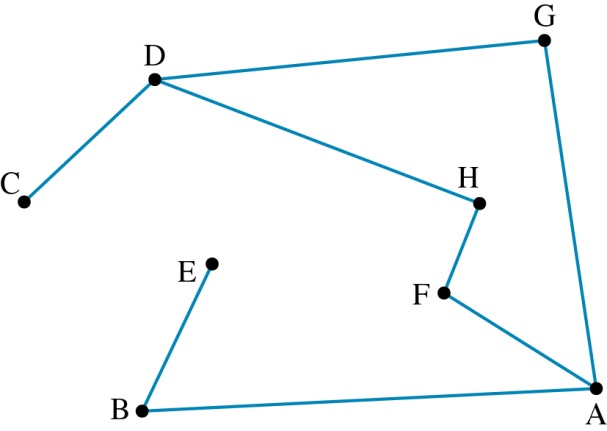 B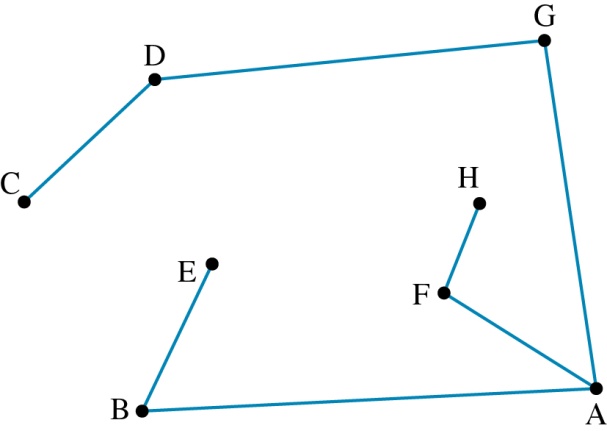 C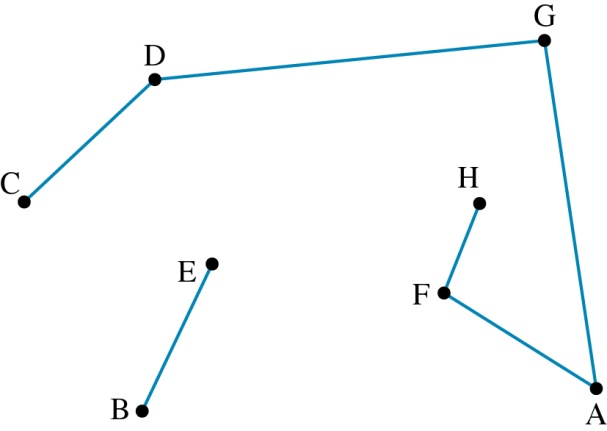 D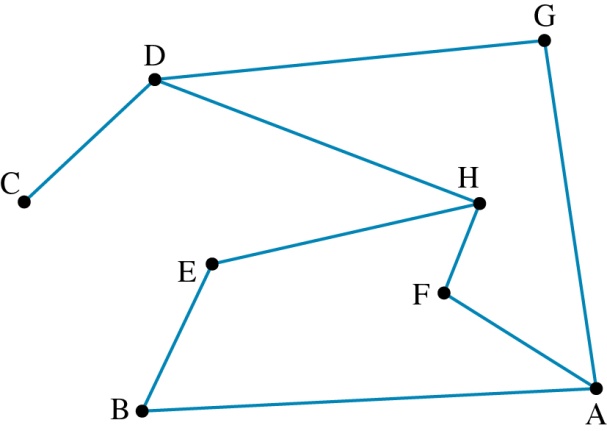 E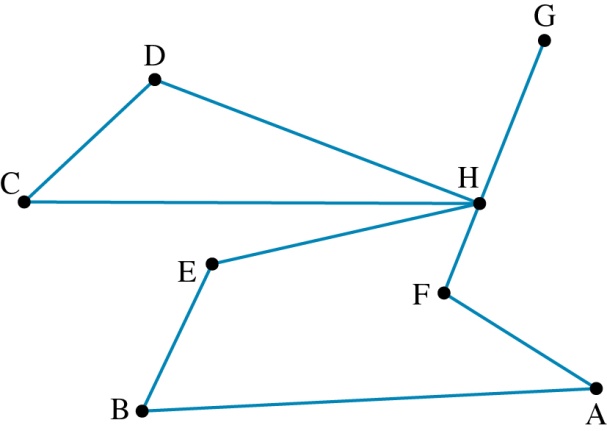 A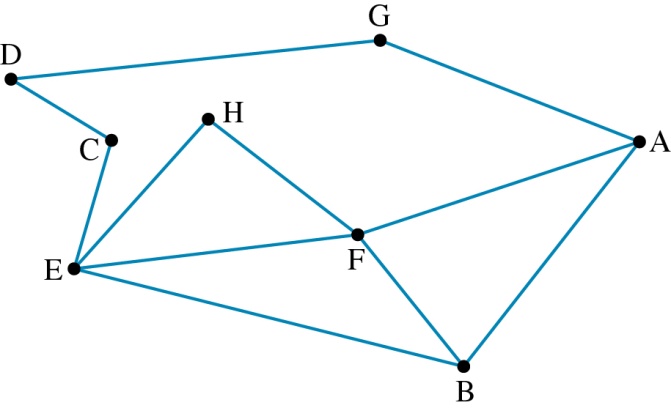 B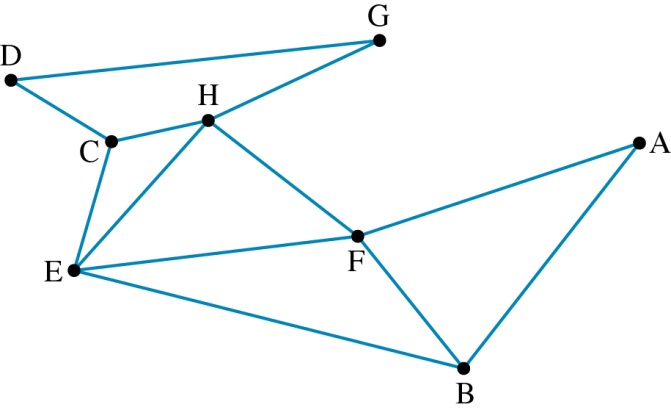 C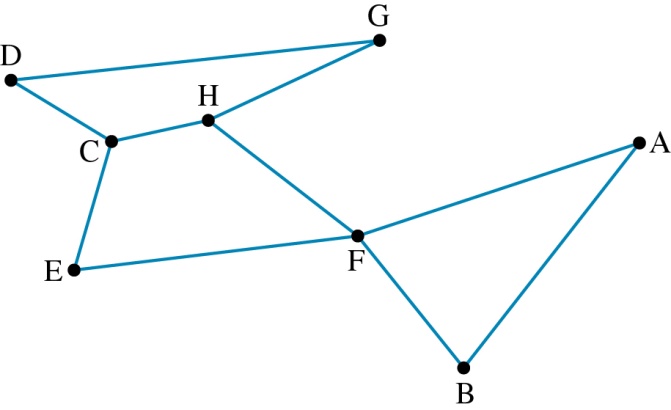 D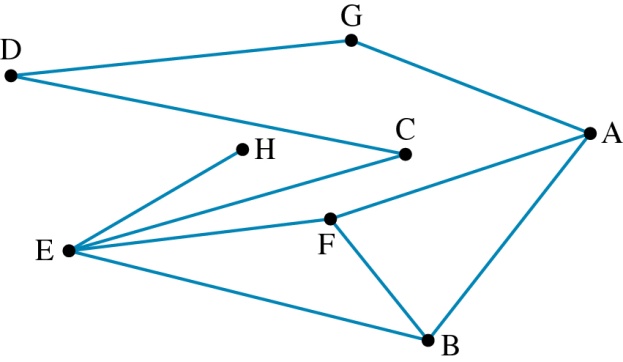 E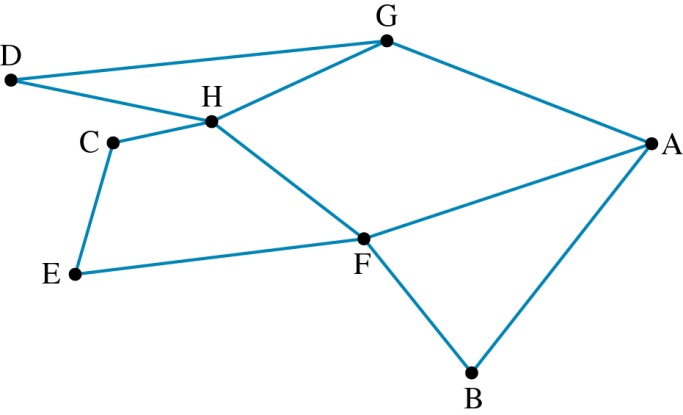 i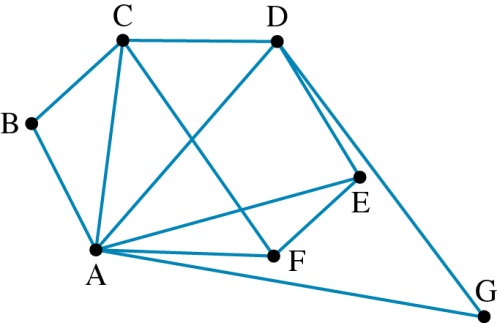 ii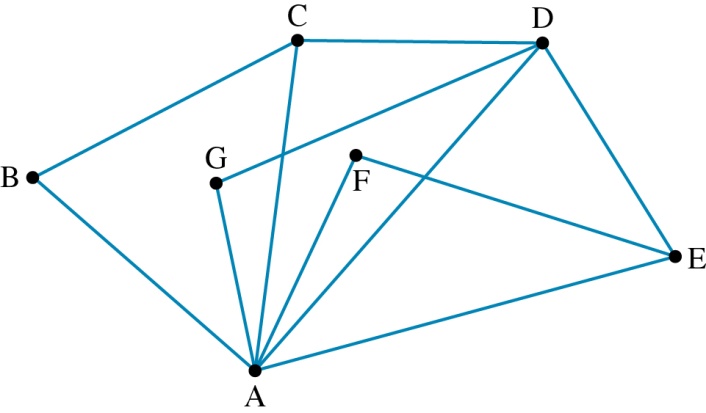 iii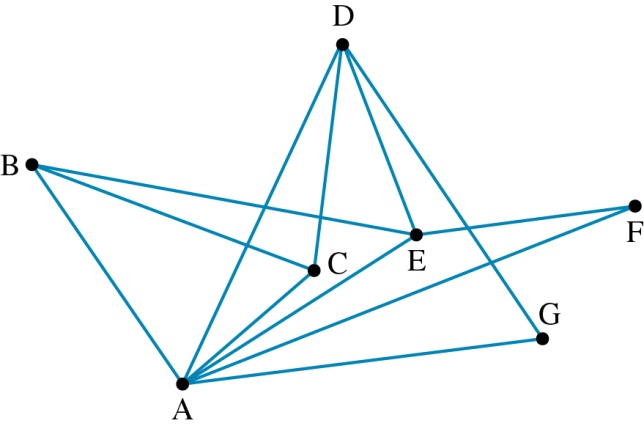 iv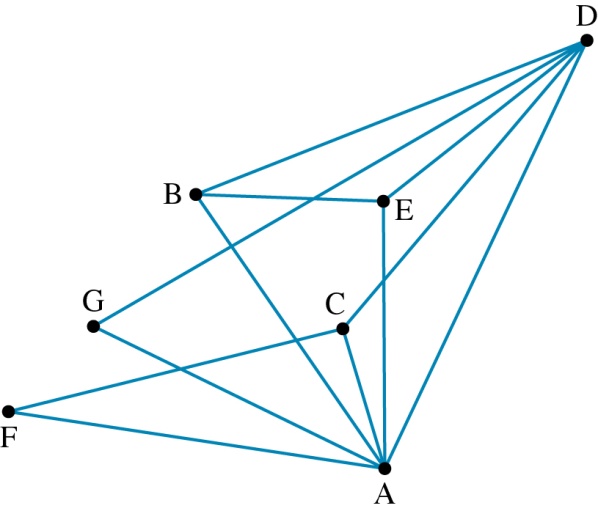 a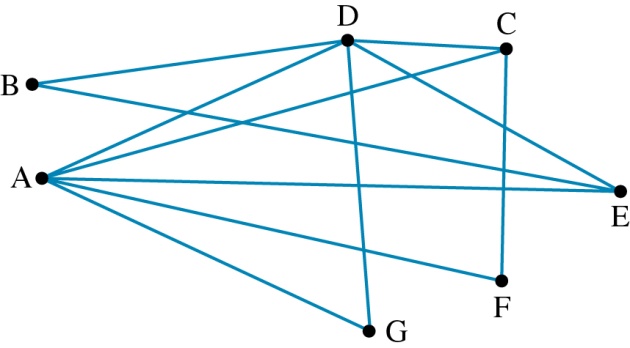 e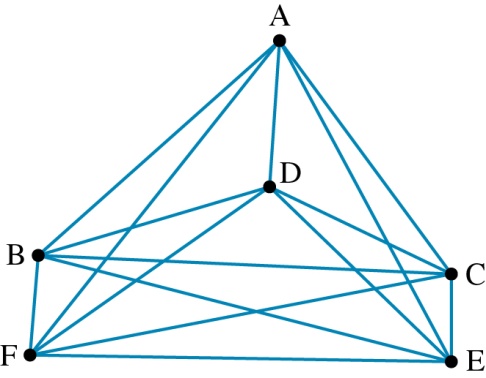 b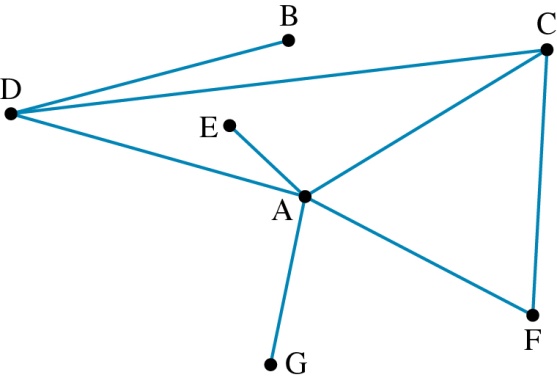 f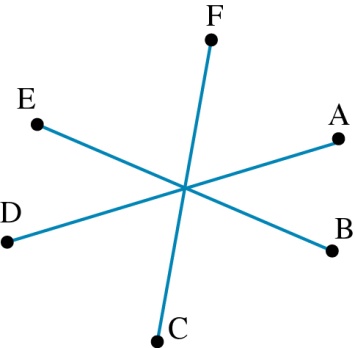 c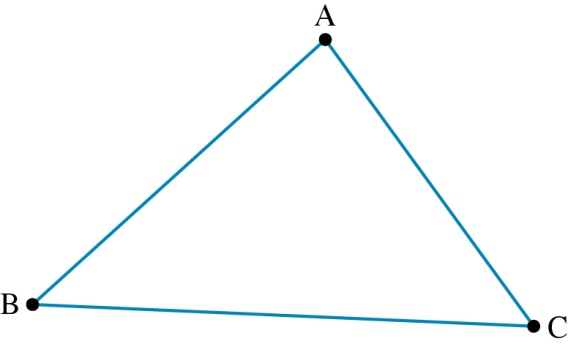 g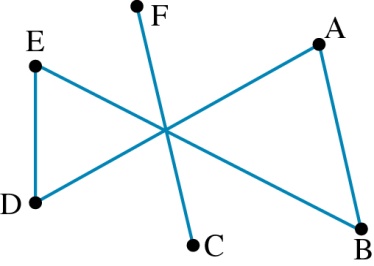 d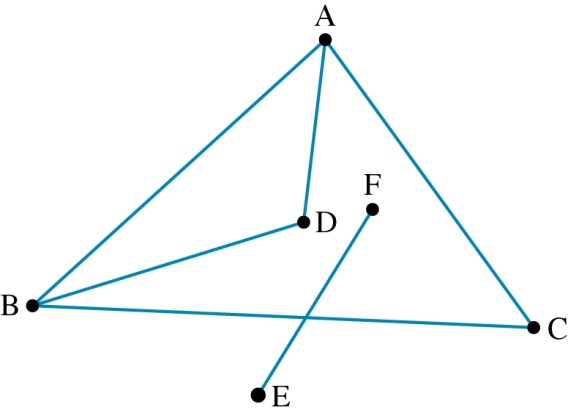 h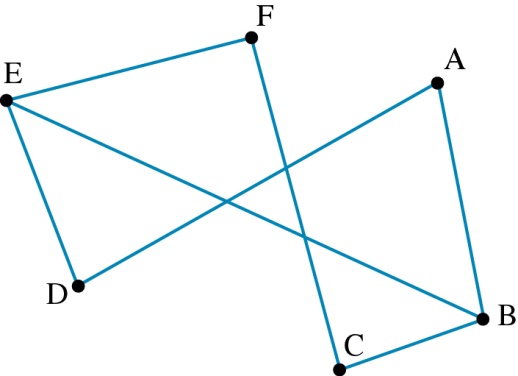 a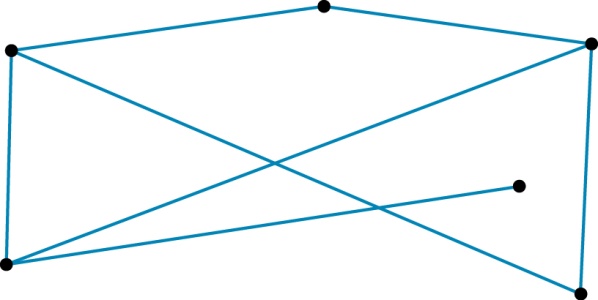 b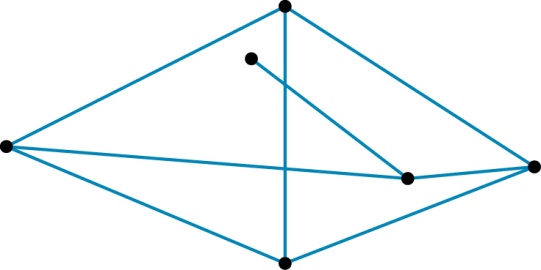 c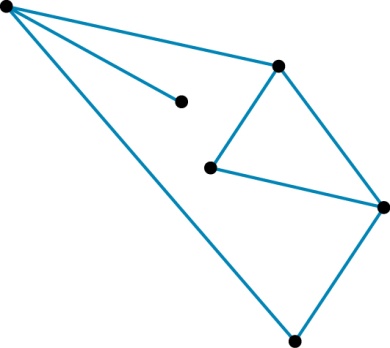 d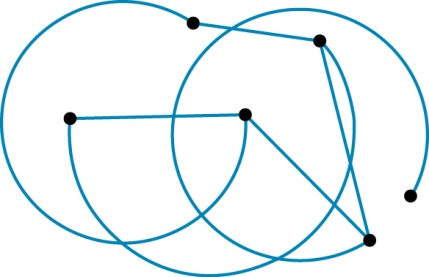 AdelaideBrisbaneCanberraDarwinMelbournePerthSydneyAdelaide	2055	1198	3051	732	2716	1415Brisbane	2055	1246	3429	1671	4289	982Canberra	1198	1246	4003	658	3741	309Darwin	3051	3429	4003	3789	4049	4301Melbourne	732	1671	658	3789	3456	873Perth	2716	4363	3741	4049	3456	3972Sydney	1415	982	309	4301	873	3972HobartBruny I.Maria I.Flinders I.DevonportRobbins I.King I.Hobart–65 km145 km595 km625 km––Bruny I.65 km–130 km––715 km–Maria I.145 km130 km–450 km–––Flinders I.595 km–450 km–330 km405 km465 kmDevonport625 km––330 km–265 km395 kmRobbins I.–715 km–405 km265 km–120 kmKing I.–––465 km395 km120 km–